John A. Crookshank Elementary School School Advisory CouncilNovember 21, 20194:00-5:00 pmAgenda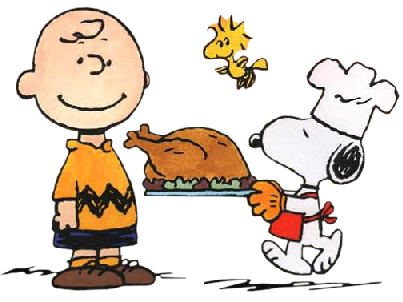 Welcome and IntroductionsReview of October’s MinutesTreasurer’s ReportPrincipal’s AgendaTitle 1New BusinessOther Business Next SAC Meeting Date: December 19